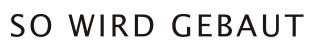 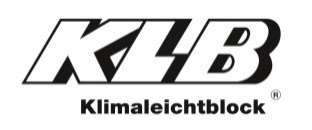 PresseinformationKLB Klimaleichtblock GmbH, Lohmannstraße 31, 56626 AndernachAbdruck honorarfrei. Belegexemplar und Rückfragen bitte an:dako pr, Manforter Straße 133, 51373 Leverkusen, Tel.: 02 14 - 20 69 1009/21-06KLB Klimaleichtblock GmbH„Das Wichtigste“ direkt zur HandKLB-Infoschrift erläutert alles Wesentliche zur Planung und Ausführung von Effizienzhäusern aus LeichtbetonIm Hochbau gilt es für Architekten und Fachplaner nach wie vor, komplexe Vorgaben und Schutzziele bestmöglich zu erfüllen. Dabei spielt die Energieeffizienz von Gebäuden eine essentielle Rolle – nicht erst seit Einführung des Gebäudeenergiegesetzes (GEG) oder dem Beschluss des neuen Klimaschutzgesetzes, welches die Treibhausgasneutralität bis 2045 vorschreibt. Warum massives Mauerwerk aus Leichtbeton für die Umsetzung von Niedrigenergie- und Passivhäusern besonders gut geeignet ist, zeigt die 60-seitige Broschüre „Das Wichtigste für Planung und Ausführung“ von KLB Klimaleichtblock (Andernach, Rheinland-Pfalz). Darin sind nicht nur energieeffiziente Mauerwerks- und Schornsteinsysteme sowie ergänzende Bautabellen des Herstellers aufgeführt: Die Infoschrift beinhaltet zudem das Gebäudeenergiegesetz, die geänderten Konditionen der „Bundesförderung für effiziente Gebäude“ (BEG) sowie aktualisierte DIN-Vorgaben wie etwa beim Schallschutz.Neuregelungen und Gesetzesänderungen bestimmen die deutsche Wirtschaft – und machen auch vor der Baubranche nicht Halt. 2020 trat beispielsweise das Gebäudeenergiegesetz, kurz GEG, in Kraft. Ebenso wurden die erhöhten Anforderungen an den baulichen Schallschutz im Hochbau im Rahmen der DIN 4109-5 überarbeitet. Beides nahm sich Leichtbeton-Hersteller KLB Klimaleichtblock zum Anlass, seine zentrale, 60-seitige Infoschrift „Das Wichtigste für Planung und Ausführung“ zu überarbeiten. Dabei hält sie, was sie verspricht: Dank ihr haben Bauprofis alle benötigten Details zu Produkten oder Themenkomplexen schnell zur Hand.Von A wie (Rohstoff-)Abbau bis Z wie ZulassungEinleitend erfahren Leser alles Wissenswerte über den mineralischen Baustoff Leichtbeton – angefangen beim Abbau des Rohstoffes Bims bis hin zu den bestehenden Umweltproduktdeklarationen (EPDs) des Institutes Bauen und Umwelt (IBU, Berlin), welche die ressourcenschonende Produktion, Nutzung und Entsorgung zugelassener KLB-Leichtbetonsteine bestätigen. Den Großteil der Infoschrift macht eine detaillierte Beschreibung des gesamten KLB-Produktsortiments inklusive wichtiger Kennwerte und Formeln aus. „Damit möchten wir Planern und Bauunternehmern zeigen, was alles mit KLB-Leichtbeton umsetzbar ist. Unser Portfolio umfasst dabei neben modernen Mauerwerkssystemen auch Ergänzungsprodukte sowie Schornsteinsysteme“, erklärt Diplom-Ingenieur Andreas Krechting, Geschäftsführer von KLB Klimaleichtblock. Zudem legt die Infoschrift ein besonderes Augenmerk auf Schutzziele im Hochbau, dessen Anforderungen sich aufgrund aktualisierter oder gänzlich neuer Regelungen oftmals verändern.Massiver Pluspunkt in Sachen Schallschutz„Dies betraf in letzter Zeit insbesondere den Wärme- und Schallschutz aufgrund des Gebäudeenergiegesetzes sowie der aktualisierten DIN 4109-5. Beide Themenkomplexe haben wir in der Broschüre entsprechend überarbeitet“, ergänzt Krechting. So punktet Leichtbeton beispielsweise beim Schallschutz im Vergleich zu anderen Mauerwerkskonstruktionen mit einem Zwei-Dezibel-Bonus. Doch auch in Sachen Energieeffizienz spielt der massive Wandbildner seine Vorteile aus: Er ermöglicht unter anderem die Errichtung von Wohngebäuden, die einen Jahres-Primärenergiebedarf von 55 Prozent des Referenzgebäudes erreichen – also den EH-55-Standard, der gemäß GEG-Novelle seit Januar 2023 für alle Neubauten verbindlich ist. Um den Mietwohnungsbau für Investoren wieder attraktiver zu gestalten, wurde derweil die lineare AfA von zwei auf drei Prozent angehoben. Darüber hinaus gilt seit Jahresbeginn zusätzlich eine Sonder-AfA von fünf Prozent, sodass Neubauinvestoren in den ersten vier Jahren 32 Prozent ihrer Investitionen steuerlich geltend machen können. Diese Sonderabschreibung ist allerdings an den EH-40-NH-Standard geknüpft – genauso wie die im März in Kraft getretene BEG-Förderung „Klimafreundlicher Neubau“. Demnach erhalten Neubauten mit dem „Qualitätssiegel Nachhaltiges Gebäude“ (QNG) höhere Zuschüsse. Hier bietet Leichtbeton-Mauerwerk aufgrund seiner hervorragenden Ökobilanz bestmögliche Voraussetzungen für eine Qualifizierung.Die aktualisierte Infoschrift „Das Wichtigste für Planung und Ausführung“ von KLB Klimaleichtblock erhalten interessierte Fachleute direkt beim Hersteller – online (www.klb-klimaleichtblock.de), telefonisch (02632-25770) oder per E-Mail (info@klb.de).ca. 4.300 ZeichenDieser Text ist auch online abrufbar unter www.klb-klimaleichtblock.de (Rubrik: News) oder unter www.dako-pr.de.Bildunterschriften[21-06 Broschüre Das Wichtigste]Die aktualisierte Infoschrift „Das Wichtigste für Planung und Ausführung“ von KLB Klimaleichtblock zeigt, dass Leichtbetonsteine besonders gut für den Bau von Niedrigenergie- und Passivhäusern geeignet sind.Foto: KLB Klimaleichtblock[21-06 KLB-Leichtbetonsteine]Energieeffizientes und ruhiges Wohnen: Aufgrund ihrer Beschaffenheit sorgen mineralische KLB-Leichtbetonsteine für Bestwerte in Sachen Wärme- und Schallschutz.Foto: KLB Klimaleichtblock[21-06 Energieeffizienz]Mit massivem Mauerwerk aus Leichtbeton lassen sich auf wirtschaftliche Art energieeffiziente Gebäude nach EH-55-Standard errichten. Dieser ist seit Januar 2023 gemäß GEG-Novelle für alle Neubauten verbindlich. Foto: KLB Klimaleichtblock[21-06 Mehrgeschossbau]Lösungen für das komplette Haus: Neben Leichtbetonsteinen umfasst das KLB-Sortiment auch Ergänzungsprodukte sowie Schornsteinsysteme.Foto: KLB KlimaleichtblockRückfragen beantwortet gern